2º MOMENTO ( 07 A 11 DE DEZEMBRO)NESSA SEMANA FAREMOS UM CAÇA-PALAVRAS, BEM LEGAL, ESPERO QUE GOSTEM. E TENDO DUVIDAS SEMPRE A DISPOSIÇÃO.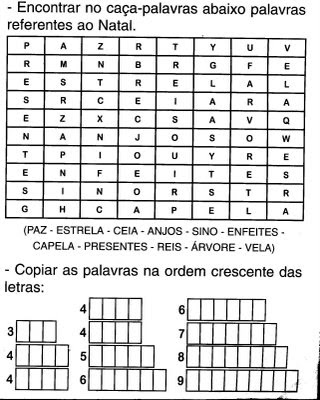 TENHAM TODOS UMA ÓTIMA SEMANA.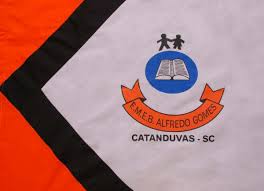 ESCOLA MUNICIPAL DE EDUCAÇÃO BÁSICA ALFREDO GOMES.DIRETORA: IVÂNIA NORA.ASSESSORA PEDAGÓGICA: SIMONE ANDRÉA CARL.ASSESSORA TÉCNICA ADM.: TANIA N. DE ÁVILA.PROFESSORA: LÍLIAN DE MORAIS DISCIPLINA: PROSEDICATANDUVAS – SCANO 2020  - TURMA: 2 ANO 